Argentina es un país situado en el extremo sureste de América del Sur. Es dividida en 23 provincias, su capital es Buenos Aires y su lengua oficial es español.  La mayoría de sus 40 millones de habitantes vive en ciudades. Los grupos étnicos de los habitantes son europeo (97%), asiático, amerindio y mestizo (3%) Argentina es el octavo país más grande del mundo y el segundo más grande de Sudamérica (después de Brasil). La Superficie de Argentina  ocupa 3.745.247 Km², de los cuales 2.780.400 Km² corresponden al continente americano y 964.847 Km² al continente antártico. Está en el sur de América Latina.  Al oeste limita con Chile, al norte con Paraguay y Bolivia, al nordeste con Brasil, al este con Uruguay y el Océano Atlántico,  y al Sur con el Océano Atlántico y Chile. Argentina es un país en el que se desarrollan diversos dominios, paisajes naturales, relieves y modelados. Tiene muchas formas de relieve bien diferenciados: las montañas en el oeste y las mesetas, llanuras y depresiones en el este. Al oeste del país se extiende la Cordillera de los Andes, que nace en Venezuela y llega hasta Patagonia. Sirve como frontera natural entre Chile y Argentina. La cumbre más alta de Argentina es Aconcagua (6.959 m). Río más largo   en Argentina es Panamá. Por su superficie de 1.560 km2, el lago Argentino es el más grande de Argentina.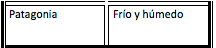 REGIÓNCLIMAPampaTemperado y húmedoMeseta subtropicalClima subtropicalNoresteCálido y húmedoNoroesteCálido y desérticoCuyoTempradoPatagoniaFrío y húmedo